от 14.12.2021 г.                                                                                     		№ 1442                     О внесении изменений в Регламент осуществления Администрацией МО «Город Мирный» Мирнинского района Республики Саха (Якутия) ведомственного контроля за соблюдением законодательстваРоссийской Федерации и иных нормативных правовых актов о контрактной системе в сферезакупок в отношении подведомственных им заказчиков, утвержденный Постановлением городской Администрации от 20.12.2019 № 1591В соответствии со статьей 100 Федерального закона от 05.04.2013 № 44-ФЗ «О контрактной системе в сфере закупок товаров, работ, услуг для обеспечения государственных и муниципальных нужд» и Порядком осуществления Администрацией МО «Город Мирный» Мирнинского района Республики Саха (Якутия) ведомственного контроля за соблюдением законодательства Российской Федерации и иных нормативных правовых актов о контрактной системе в сфере закупок в отношении подведомственных им заказчиков, городская Администрация постановляет:Внести изменения в Регламент осуществления Администрацией МО «Город Мирный» Мирнинского района Республики Саха (Якутия) ведомственного контроля за соблюдением законодательства Российской Федерации и иных нормативных правовых актов о контрактной системе в сфере закупок в отношении подведомственных им заказчиков, утвержденный Постановлением городской Администрации от 20.12.2019 № 1591 следующие изменения:Пункт 14 изложить в следующей редакции:«Проверка проводится на основании Распоряжения городской Администрации, в котором содержатся следующие данные:а) наименование объекта проверки;б) вид проверки (выездная и (или) документарная);в) срок проведения проверки, в том числе дата ее начала;г) период времени, за который проверяется деятельность объекта проверки;в) перечень состава комиссии по ведомственному контролю.»;1.2. Пункты 15 и 16 исключить.2. Опубликовать настоящее Постановление в порядке, установленном Уставом МО «Город Мирный».3.   Контроль исполнения настоящего Постановления оставляю за собой.Глава города                                                                                         К.Н. АнтоновАДМИНИСТРАЦИЯМУНИЦИПАЛЬНОГО ОБРАЗОВАНИЯ«Город Мирный»МИРНИНСКОГО РАЙОНАПОСТАНОВЛЕНИЕ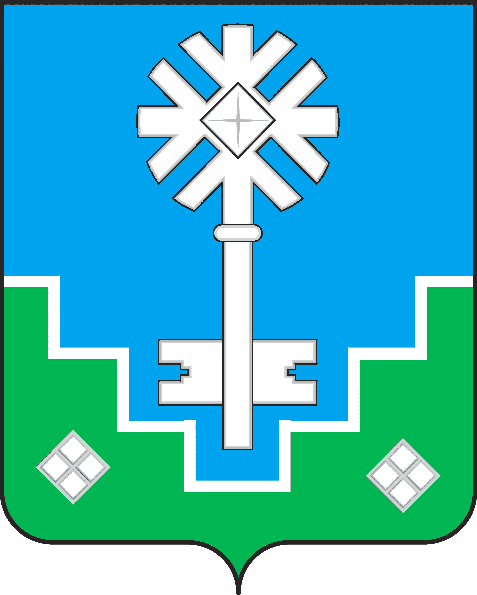 МИИРИНЭЙ ОРОЙУОНУН«Мииринэй куорат»МУНИЦИПАЛЬНАЙ ТЭРИЛЛИИ ДЬАhАЛТАТАУУРААХ